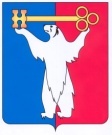 АДМИНИСТРАЦИЯ ГОРОДА НОРИЛЬСКАКРАСНОЯРСКОГО КРАЯПОСТАНОВЛЕНИЕ11.03.2019                                              г. Норильск                                                     № 79О внесении изменений в постановление Администрации города Норильска от 20.05.2014 № 290Руководствуясь Федеральным законом от 25.12.2018 № 480-ФЗ «О внесении изменений в Федеральный закон «О защите прав юридических лиц и индивидуальных предпринимателей при осуществлении государственного контроля (надзора) и муниципального контроля», Постановлением Правительства Российской Федерации от 30.06.2010 № 489 «Об утверждении Правил подготовки органами государственного контроля (надзора) и органами муниципального контроля ежегодных планов проведения плановых проверок юридических лиц и индивидуальных предпринимателей»,ПОСТАНОВЛЯЮ:Внести в Административный регламент организации и проведения проверок при осуществлении муниципального контроля в области торговой деятельности на территории муниципального образования город Норильск в отношении юридических лиц и индивидуальных предпринимателей (далее – Административный регламент), утвержденный постановлением Администрации города Норильска от 20.05.2014 № 290, следующие изменения:1.1. Пункт 1.6.2 Административного регламента дополнить новым абзацем семнадцатым следующего содержания:«- перед проведением плановой проверки, проводимой в период с 01.01.2019 по 31.12.2020, разъяснять руководителю, иному должностному лицу или уполномоченному представителю юридического лица, индивидуальному предпринимателю, его уполномоченному представителю содержание положений статьи 26.2 Федерального закона 294-ФЗ. В случае представления руководителем, иным должностным лицом или уполномоченным представителем юридического лица, индивидуальным предпринимателем, его уполномоченным представителем при проведении плановой проверки документов, подтверждающих отнесение субъекта проверки к лицам, отнесенным в соответствии с положениями статьи 4 Федерального закона от 24.07.2007 № 209-ФЗ «О развитии малого и среднего предпринимательства в Российской Федерации» (далее – Федеральный закон № 209-ФЗ) к субъектам малого предпринимательства, и при отсутствии оснований, предусмотренных частью 1 статьи 26.2 Федерального закона 294-ФЗ, проведение проверки прекращается, о чем составляется соответствующий акт.».1.2. Абзацы семнадцатый, восемнадцатый пункта 1.6.2 Административного регламента считать абзацами восемнадцатым, девятнадцатым соответственно.1.3. Административный регламент дополнить пунктом 3.3.3.11 следующего содержания:«3.3.3.1.1 При формировании ежегодного плана проведения проверок на 2019-2020 годы учитываются положения статьи 26.2 Федерального закона № 294-ФЗ.».           1.4. Подпункт «а» пункта 3.3.3.2 Административного регламента дополнить абзацем пятым следующего содержания:«- в связи с запретом на проведение плановых проверок, предусмотренным частью 1 статьи 26.2 Федерального закона № 294-ФЗ.».           1.5. Пункт 3.3.3.2 Административного регламента дополнить подпунктом «в» следующего содержания:«в) в связи с необходимостью указания в ежегодном плане проведения проверок информации, предусмотренной пунктом 3 части 1 статьи 26.2 Федерального закона                № 294-ФЗ.».2. Опубликовать настоящее постановление в газете «Заполярная правда» и разместить его на официальном сайте муниципального образования город Норильск.3. Настоящее постановление вступает в силу после его официального опубликования в газете «Заполярная правда» и распространяет свое действие на ранее возникшие правоотношения в следующем порядке:пункты 1.1-1.3 настоящего постановления распространяют свое действие на правоотношения, возникшие с 05.01.2019;пункты 1.4, 1.5 настоящего постановления распространяют свое действие на правоотношения, возникшие с 07.02.2019. Глава города Норильска	                                                                               Р.В. Ахметчин